.Intro: 32 countsS1: STEP, STEP, SHUFFLE FWD, STEP, KICK, COASTERSTEPS2: ROCK FWD, RECOVER, CHASSE ¼ TURN L, CROSS, SIDE, BEHIND-SIDE-CROSSS3: SIDE ROCK, RECOVER, CROSS SHUFFLE, HINGE ½ TURN L, CROSS SHUFFLES4: SIDE STEP, TOUCH, KICKBALL CROSS, VINE ¼ TURN R***Restart: in wall 2 (9:00)S5: SHUFFLE FWD, PIVOT ½ TURN R, ½ TURN SHUFFLE R, COASTERSTEPS6: CROSS ROCK, RECOVER, CHASSE, CROSS ROCK, RECOVER, CHASSE ¼ TURN RS7: ROCK FWD, RECOVER, JUMP OUT OUT, STEP BACK, ROCK BACK, RECOVER, KICKBALL CHANGES8: WEAVE, TOUCH, CROSS, HINGE ½ TURN L, TOUCHRestart: in wall 2 dance up to count 32 and start again (9:00).Contact Email: simons.daisy@telenet.beSweetest Hangover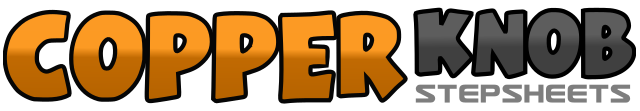 .......Count:64Wall:4Level:Improver.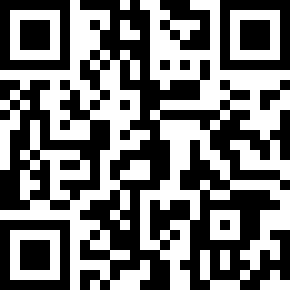 Choreographer:Daisy Simons (BEL) - August 2017Daisy Simons (BEL) - August 2017Daisy Simons (BEL) - August 2017Daisy Simons (BEL) - August 2017Daisy Simons (BEL) - August 2017.Music:The Sweetest Hangover - The Dinky ToysThe Sweetest Hangover - The Dinky ToysThe Sweetest Hangover - The Dinky ToysThe Sweetest Hangover - The Dinky ToysThe Sweetest Hangover - The Dinky Toys........1-2Step RF forward, step LF forward3&4Step RF forward, close LF next to RF, step RF forward5-6Step LF forward, kick RF forward7&8Step RF back, close LF next to RF, step RF forward1-2Rock LF forward, recover weight onto RF3&4Step LF ¼ turn left to left side, close RF next to LF, step LF to left side (9:00)5-6Cross RF over LF, step LF to left side7&8Cross RF behind LF, step LF to left side, cross RF over LF1-2Rock LF to left side, recover weight onto RF3&4Cross LF over RF, step RF to right side, cross LF over RF5-6Step RF ¼ turn left back, step LF ¼ turn left to left side (3:00)7&8Cross RF over LF, step LF to left side, cross RF over LF1-2Step LF to left side, touch RF next to LF3&4Kick RF diagonally forward, close RF next to LF, cross LF over RF5-6Step RF to right side, cross LF behind RF7-8Step RF ¼ turn right forward, step LF forward (6:00)1&2Step RF forward, close LF next to RF, step RF forward3-4Step LF forward, make ½ turn right5&6Step LF ¼ turn right, close RF next to LF, step LF ¼ turn right back (6:00)7&8Step RF back, close LF next to RF, step RF forward1-2Rock LF cross over RF, recover weight onto RF3&4Step LF to left side, close RF next to LF, step LF to left side5-6Rock RF cross over LF, recover weight onto LF7&8Step RF to right side, close LF next to RF, step RF ¼ turn right forward (9:00)1-2Rock LF forward, recover weight onto RF&3-4Step LF back (out), step RF back (out), step LF back5-6Rock RF back, recover weight onto LF7&8Kick RF forward, close RF next to LF, step LF in place1-2Cross RF over LF, step LF to left side3-4Cross RF behind LF, touch LF to left side5-6Cross LF over RF, step RF ¼ turn left back7-8Step LF ¼ turn left to left side, touch RF next to LF (3:00)